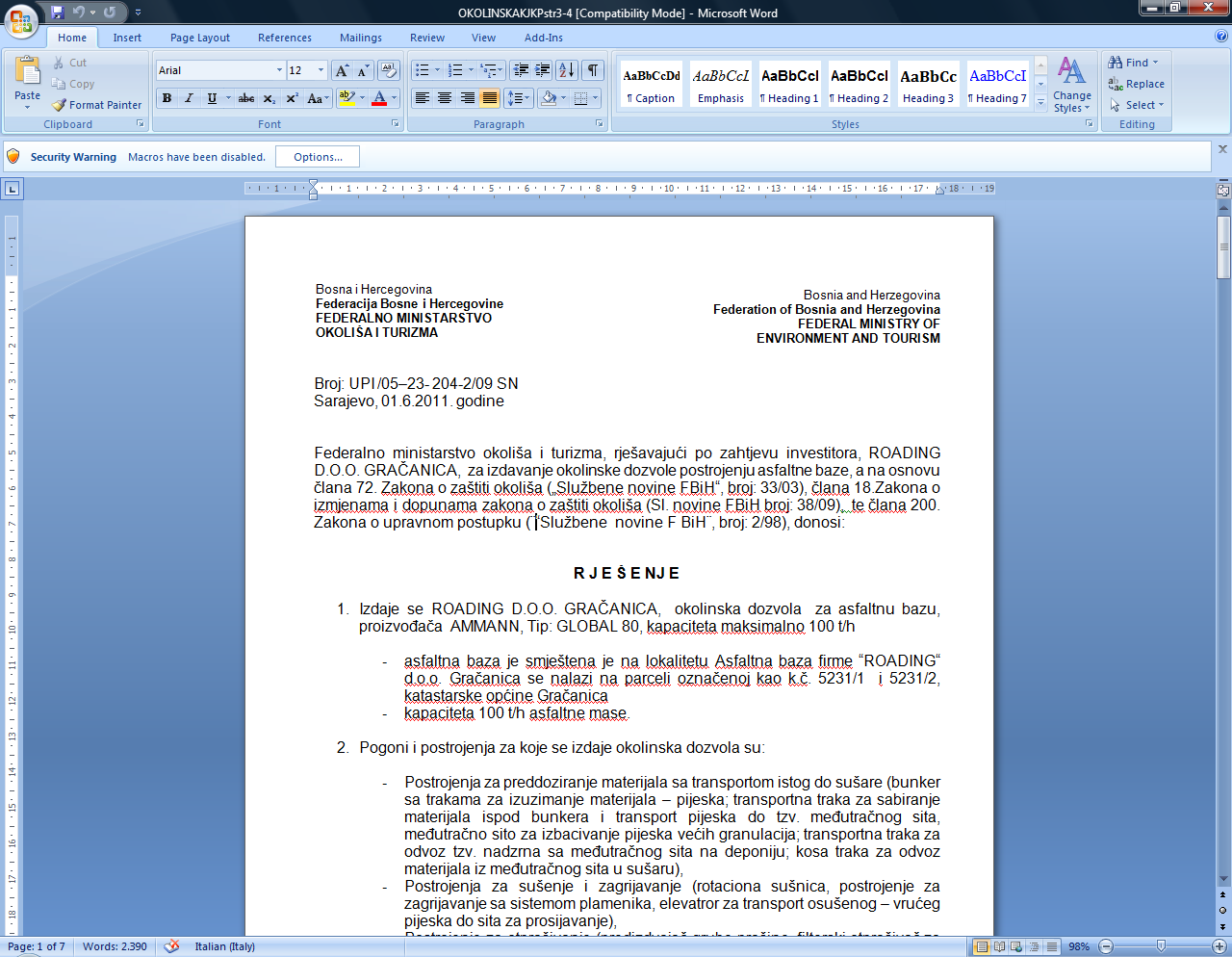 Broj: UP-I 05/2-02-19-5-209/21 SNSarajevo, 07 03. 2022. godineFederalno ministarstvo okoliša i turizma, na osnovu člana 79. stav (1) Zakona o zaštiti okoliša („Službene novine Federacije BiH“, broj 15/21), a u vezi sa čl. 3. i 4. Pravilnika o sadržaju studije uticaja na okoliš („Službene novine Federacije BiH“, broj 63/21), Uredbom o projektima za koje je obavezna procjena uticaja na okoliš i projektima za koje se odlučuje o potrebi procjene uticaja na okoliš ("Službene novine Federacije BiH", broj: 51/21) i čl. 200. Zakona o upravnom postupku Federacije Bosne i Hercegovine (¨Službene novine Federacije BiH¨, br.: 02/98 i 48/99), rješavajući po zahtjevu za ocjenu Studije uticaja na okoliš investitora JP Regionalni vodovod “Plava voda” d.o.o. Travnik, sa sjedištem u ul. Zalik bb, Travnik, donosi:RJEŠENJEo odobravanju Studije uticaja na okolišOdobrava se Studija uticaja na okoliš po zahtjevu nosioca  projekta - investitora JP Regionalni vodovod “Plava voda” d.o.o. Travnik za projekat zahvata vode za piće na izvorištu „Plava voda“ i trasu transportnog vodovoda za regionalni sistem vodosnabdijevanja kojim će se dugoročno obezbijediti snabdijevanje vodom stanovnika općina: Travnik, Novi Travnik, Vitez, Busovača i Zenica u ukupnoj količini 650 l/s.Pravni osnov za postupanje Pravni osnov za postupanje sadržan je u POGLAVLJU IX - Procjena uticaja na okoliš, čl. 72. do 82. Zakona o zaštiti okoliša („Službene novine Federacije BiH“, broj: 15/21) i Uredbom o projektima za koje je obavezna procjena uticaja na okoliš i projektima za koje se odlučuje o potrebi procjene uticaja na okoliš ("Službene novine Federacije BiH", broj: 51/21) kojom je propisano da prema PRILOGU I.,  Tačka 19 Vađenje podzemne vode ili sistem vještačkog ubrizgavanja podzemne vode s godišnjim volumenom izvađene ili ponovno napunjene podzemne vode od 10 miliona kubnih metara ili većim spadaju u projekte za koje se provodi procjena uticaja na okoliš putem izrade Studije. Studija uticaja na okoliš izrađena je od strane ovlaštene konsultantske kuće Sendo d.o.o. Sarajevo. Za Projekat “Regionalni sistem vodosnabdijevanja Plava voda“ okolišna dozvola je do sada izdata dva puta od strane Federalnog ministarstva okoliša i turizma i to: 10.10. 2011. godine broj: UP I 05/2-23-5-435/10 i  i 26.8.2016. godine broj: UPI 05/2-23-11-76/16, ali još uvijek nije došlo do realizacije projekta. S tim u vezi, a u skladu sa čl. 93. novog Zakona o zaštiti okoliša („Službene novine Federacije BiH, broj: 15/21) pripremljena je nova Studija uticaja na okoliš iz sljedećeg razloga. Prema članu 93. stav (4) Zakona za obnovu okolišne, a u vezi sa čl. 79 stav (6) zakona Rješenje o odobravanju Studije prestaje da važi ukoliko podnosioc zahtjeva ne pribavi odobrenje za građenje u roku od 3 godine od dana prijema rješenja. Za projekat „Regionalni vodovod „Plava voda“ investitor je pribavio validnu Urbanističku saglasnost koju je izdalo Federalno ministarstvo prostornog uređenja br. UPI/03-19-2-72/20 od 05.02.2021. godine, te s obzirom da nije pribavljena građevinska dozvola, investitor je u skladu sa Zakonom izradio novu Studiju uticaja na okoliš.Podaci o nositelju projekta Regionalni  sistem vodosnabdijevanja „Plava voda“proglašen je javnim interesom od strane Vlade Federacije Bosne i Hercegovine. JP Regionalni vodovod “Plava voda” d.o.o. Općina Travnikje projekat za zahvat vode na izvorištu „Plava Voda“ i trasu transportnog vodovoda, općina Travnik za regionalni sistem vodosnabdijevanja kojim će se dugoročno obezbijediti snabdijevanje vodom Općine Travnik, Novi Travnik, Vitez, Busovača i Zenica. Projekat „Regionalni sistem vodosnabdijevanja Plava Voda” ima za cilj povećanje zahvaćenih količina vode i preusmjeravanje za vodosnabdijevanje općine Zenica te usputnih općina Dolac n/l, Novi Travnik, Vitez i Busovača koje imaju potrebu za unaprjeđenjem postojećeg sistema vodosnabdijevanja uvođenjem dodatni količina kvalitetne vode za piće. Radi se, dakle, o međukantonalnom regionalnom projektu kojim se povezuju općine Srednjebosanskog i Zeničko-dobojskog kantona.  Projekat “Regionalni sistem vodosnabdijevanja Plava Voda“ bi trebao biti finansiran paralelnim kreditnim sredstvima Evropske banke za obnovu i razvoj (“EBRD”) i Razvojne banke Vijeća Evrope (“CEB”).  Predmet finansiranja je izgradnja vodozahvata na izvorištu, izgradnja glavnog transportnog cjevovoda od izvorišta do općine Zenica (cca 33 km), te usputnih odvojaka i objekata koji će omogućiti povezivanje postojećeg distributivnog cjevovoda na vodovodnu mrežu gore spomenutih općina. Podaci o lokaciji i sažeti opis lokacije projekta Planovi za realizaciju projekta “Regionalni sistem vodosnabdijevanja” postoje već niz godina. Posljedni u nizu projekata finansira Evropska komisija kroz program “Infrastructure Projects Facility in the Western Balkans”. Projekat  ima za cilj pripremu potrebnih podloga i dokumentacije uključujući finansijsku konstrukciju projekta, studiju okolinskih i socijalnih uticaja, idejni i glavni projekat, pravno savjetovanje, te pomoć kod ishođenja potrebnih saglasnosti i dozvola. Sve općine su dale izrazile interes za učešće u ovom projektu te  potvrdile da su potrebe za vodom u planskom periodu do 2022 kako slijedi:100 l/s za Općinu Travnik (50 l/s za Dolac n/l i 50 l/s za Novu Bilu), 50 l/s za Općinu Novi Travnik,50 l/s za Općinu Vitez,50 l/s za Općinu Busovača,400 l/s za Općinu Zenica,što iznosi ukupno 650 l/s za potrebe regionalnog vodosnabdjevanja. Idejni projekat regionalnog sistema vodosnabdjevaja je finaliziran u julu 2010. godine. Trasa transportnog voda regionalnog sistema Plava Voda počinje na izvorištu „Plava Voda“ u općini Travnik, a zatim prolazi kroz dijelove općina Travnik, Vitez, Busovača i Zenica. U općinama Travnik, Vitez i Busovača, trasa je najvećim dijelom položena starom željezničkom prugom „Jajce - Donji Vakuf“. Na području općine Zenica, položena je jednim dijelom uz željezničku prugu „Šamac - Sarajevo“, te put „Doboj – Kaonik“ do sela Janjići, odakle prelazi magistralni put M17 i rijeku Bosnu i penje se prema rezervoaru „Putovići“, općina Zenica. Prečnik transportnog voda je DN 700 mm u dužini od 21,901.22m i DN 600 mm u dužini 11,096.33 m, nazivnih pritisaka NP10, NP 16 i NP 20. Predviđeno je da se za  transportni cjevovod koriste poliester cijevi (GRP). Na svom putu glavni transportni cjevovod i odvajci će presijeći više vodotka i postojećih putnih komunikacija (cesta, stara i nova željeznička pruga). Objekti koji se trenutno nalaze na izvorištu Plava Voda su vodozahvat, hlorna stanica i pumpna stanica. Vodozahvat je planiran da se izvede od čelične cijevi Ø 700 mm koja će biti probijena kroz tijelo brane. Preostali dio izvorišta, planiran za potrebe regionalnog vodovodaće, će biti natkriven a oko izvorišta je predviđen obodni zid koji se sa donje strane spaja sa branom, kao i sa već postojećim vodozahvatnim objektom.  Za regionalni vodovod Plava Voda je planirano je da se iskoristi dio prostora u objektima za smještaj još jedne hlorne stanice. Projektovana je automatska hlorna stanica sa gasnim hlorom. U regionalnom sistemu Plava Voda predviđena je izgradnja crpnih stanica za Dolac na Lašvi, N.Travnik, N. Bilu, te dvije crpne stanice za Busovaču – prema rezervoarima Hrastova Glavica i Kula. Oko objekata je planirana izgradnja procjednog drenažnog sistema i zaštitna ograda sa ulaznom kapijom. Crpne stanice su projektovane i planirane bez stalne posade. Veza regionalnog sistema za vodosnabdjevanje sa postojećim općinskim vodovodnim mrežama će biti ostvarena preko postojećih i planiranih rezervoara: Veza za općinu Dolac n/l preko planiranog rezervoara na brdu Gradac,Veza za općinu Novi Travnik preko planiranog rezervoara na brdu Pribilovići,Veza za općinu Nova Bila preko novoizgrađenog rezervoara „Kula“, Veza za općinu Vitez preko postojećeg rezervoara „Gradina“, Veza za općinu Busovača preko postojećeg rezervoara „Hrastova Glavica“ i planiranog rezervoara “Kula”,Veza za općinu Zenica preko postojećeg rezervoara „Putovići“.Planirani rezervoari će biti predmet izgradnje, a postojeći rezervoari rekonstrukcije. Radovi vezani za izgradnju glavnog cjevovoda, odvojaka i nadzemnih objekata podrazumijevaju pripremne, građevinske, montažne i asfaltne radove te radove na završnom uređenju prostora. Sažeti opis potrebnih radova je dat u Studiji.5. Mjere za ublažavanje negativnih uticaja i plan monitoringa5.1. Mjere ublažavanjaMjere za ublažavanje su kategorizirane kao:Mjere za ublažavanje u fazi prije izgradnje,Mjere za ublažavanje u fazi izgradnje,Mjere za ublažavanje u fazi eksploatacije.Tabela 1. Mjere ublažavanja5.2. Zahtjevi u pogledu dobrih građevinskih praksi koji će biti uključeni u Ugovor o izvođenju radova su sljedeći:5.2.1. Opći zahtjeviNosilac projekta-investitor  mora  ispoštovati mjere prema Rješenju o vodnoj saglasnosti br. UP-I/25-2-40-234-4/21 koje je izdala Agencija za vodno područje rijeke Save dana 21.6.2021. godine na rok važenja od 2 godine.Izvođači mora slijediti praksu dobre okolišne gradnje u svim građevinskim djelatnostima, te smanjiti na najmanju moguću mjeru štete nanesene vegetaciji, tlu, podzemnim vodama, površinskim vodama, krajoliku, kao i uznemiravanja naselja i lokalnih komunikacija.Primjeniti zaštite okoliša i mjera za ublažavanje, kao i monitoring, provodit će se paralelno s građevinskim aktivnostima. Izvođač će imenovati koordinatora za zaštitu na radu i zaštitu okoliša koji će biti odgovoran za osiguranje usklađenosti sa zakonima i ciljevima zaštite okoliša, sigurnosti na radu i zaštite od požara.Izvođač će osigurati red, disciplinu i profesionalnu odgovornost svih zaposlenika na gradilištima. Rad i boravak moraju biti ograničeni isključivo na zonu građevinskih radova, a štetu na privatnom vlasništvu, zemljištu i usjevima treba izbjegavati. Osigurati redovne kontakte s predstavnicima lokalnih stanovnika (mjesnih zajednica) sa svrhom razmjene informacija ili radi pronalaženja rješenja za eventualne sporove (nastale povredom prava vlasništva, oštećenjima prilikom građevinskih radova, itd.).5.2.2. Snabdijevanje i prevoz materijalaPrilikom kupovine materijala za izgradnju vodovodnog sistema i rekonstrukciju rezervoara, izvođač će odabrati proizvođača/dobavljača koji radi u skladu s važećom okolišnom dozvolom, ukoliko mu je ista potrebna u skladu sa Zakonom o zaštiti okoliša Federacije BiH, ili drugim okolišnim standardima koji su priznati u BiH i/ili EU.U cilju sprječavanja emisije prašine, izvođač će prevoziti asfalt, šljunak, kamen, zemlju i drugi materijal u kamionima prekrivenim ceradom. Prevoz kamena i šljunka vrši se u vlažnom stanju. Brzina vozila ne smije prelaziti 30 km/h. Izvođač će izbjegavati nepotrebne vožnje.5.2.3. Organizacija gradilištaIzgradnja bi trebala početi (ako je moguće) u doba godine kada se mogu koristiti prednosti suhog tla, tj. kada je zbijanje i degradacija kroz korištenje na minimalnom nivou..Koristit mašine i/ili zaštitne ploče koje će spriječiti zbijanja tokom uklanjanja zemljišta, npr. korištenjem tračnica ili pneumatika niskog tlaka na mjestima koja ukazuju na mogućnost zbijanja. Koristit postupke za odvojeno uklanjanje, rukovanje, skladištenje i zamjenu humusa i podzemlje.  Izvođač će uspostaviti privremeno odlagalište za građevinski materijal, prostor za ispiranje pumpi za beton i miješalica, te prostor za pranje auto-guma s odgovarajućim sredstvom za čišćenje. Izvođač će osigurati da je sva građevinska oprema licencirana i odobrena u skladu s lokalnim propisima, i ako je moguće, cerificirana u skladu sa standardima EU.Izvođač radova će koristiti moderne mašine i vozila koji zadovoljavaju okolišne standarde u pogledu emisije štetnih gasova (potpuno izgaranje). Koristiće filtere za smanjenje emisije čestica čađi, i gorivo sa niskim sadržajem sumpora i učinkovito/sigurno pretakanje.Izvođač radova će koristiti moderne mašine i vozila koji predstavljaju izvore buke (motor, ispušni sistem). Mašine će raditi u razdoblju 07-17 sati na svim dionicama trase čija udaljenost od najbliže stambene kuće iznosi manje od 60 m.Izvođač radova će koristiti biorazgradiva maziva i ulja za mjenjače. Održavanje, punjenje i čišćenje mašina će biti obavljeno izvan gradilišta i izvan područja s površinskom vodom.Izvođač će odrediti i slijediti kontrolne mjere za prašinu koja nastaje tokom rukovanja s opremom i/ili prilikom radova na obnovi. Izvođač mora dostaviti plan u kojem su predloženi putevi za prevoz materijala.Izvođač radova će dati izjave o predloženoj metodi za kontrolu prašine na mjestima gdje se ne može izbjeći prevoz kroz naselja.Izvođač radova će izraditi projekt organizacije gradilišta sa odgovarajućim rješenjima za odvodnju i tretman sanitarnih otpadnih voda, kao i oborinske vode iz zone gradilišta. Odvoditi korištenu vodu sa gradilišta sa odgovarajućim kanalizacionim sistemima, po potrebi sakupljati u vodonepropusnim spremnicima i tretirati na propisani način (bilo na licu mjesta, ili na udaljenoj lokaciji), a prije ispuštanja u recipijent ili sistem gradske kanalizacije.Izvođač će osigurati da se parkirna mjesta mašina i vozila te smještajni kontejneri radnika ne nalaze unutar šumskih područja, da ne utječu na vodotoke i ne utječu na ugroženu floru i faunu.Izvođač će osigurati zaštitu područja koja su osjetljiva na eroziju s agentima stabilizacije (privremene brane, ograde, jame) i presađivanje nakon završetka građevinskih radova.5.2.4. Izvođenje građevinskih radovaKako se ne bi ugrozila stabilnost tla, na nestabilnim ili uvjetno stabilnim terenima, građevinske radove obavljati u kraćim intervalima.Tokom izvođenja zemljanih radova, humusni sloj odlagati na hrpe koje neće biti više od 2 m i zaštiti od zagađenja kako bi zadržao svoju plodnost.U cilju smanjenja negativnih utjecaja na rijeku i riječne obale na minimum, aktivnosti na izgradnji koje se vrše na ili u blizini površinskih vodnih tijela, provoditi u vrijeme sezone malih voda, koja je najčešće u razdoblju od jula do septembra. Sva rukovanja sa naftom i njenim derivatima u procesu izgradnje i nabavke mašina, obavljati uz najveće mjere zaštite radi izbjegavanja prolijevanja. Sva ambalaža za naftu i ostale naftne derivate sakupljati i nositi na kontrolirano odlagalište izvođača, odakle će biti odvezeni od strane ovlaštenog komunalnog poduzeća. U slučaju izlijevanja goriva ili maziva u okoliš, hitno intervenirati u skladu s postupcima za ispuštanje goriva i maziva.Mašine i vozila prati izvan zone radova.Otpadne vode iz WC-a radnika ne ispuštati u zemlju niti u vodotoke.Otpadom upravljati u skladu sa Planom upravljanja otpadom.Zabraniti odlaganje iskopanog materijala i bilo kakvog drugog čvrstog otpada.Zabraniti vožnju mašina rijekama, potocima, ili na njihovim obalama, osim u situacijama kada se to ne može izbjeći zbog izgradnje neke posebne strukture.Dna korita rijeka zaštititi tokom kopanja u cilju zaštite postojećih vodnih koridora za neometanu komunikaciju između živih vrsta koje žive na dnu i onih koji slobodno plivaju. Restauraciju postojećih obala osigurati kroz sadnju odgovarajuće vegetacije na oštećenim terenima.Izvođač će provesti odgovarajuće mjere kontrole prometa, u skladu sa zakonom, za vrijeme trajanja ugovora, i te mjere će biti odobrene od strane Nadzornog inženjera. Mjere za upravljanja sigurnosti u prometu uključuju privremenu rasvjetu i odgovarajuću signalizaciju tokom kopanja i radova na rehabilitaciji.Izvođač će imenovati stalno osoblje koji će biti angažirano na pitanjima sigurnosti u prometu, te će biti odgovorno za provedbu mjera sigurnosti prometa i provedbu prometnih mjera koje su propisane državnim zakonima, a koje će uključivati: (i) pregled stanja i položaja opreme za kontrolu prometa u upotrebi, (ii) pregled nacrta - dio koji se odnosi na opremu za kontrolu prometa koja je potrebna za osiguranje sigurnog i učinkovitog protoka prometa, (iii) ispravka svih prometnih nedostatka gdje je to primjenjivo, (iv) kontrola radnih zona, rukovanje opremom i skladištenje, rukovanje materijalom i skladištenje vezano uz sigurnost u prometu.Izvođač ne smije ostaviti iskopane rovove bez nadzora, mora ograditi i označiti sve otvorene rovove kako bi se spriječile eventualne nesreće.Omogućiti oticanje oborinskih voda izvan zone gradenja.Oborinske onečišćene vode sa skladišnih i manipulativnih površina, odvoditi kontrolisanoZabranjeno je skladištiti materijal od iskopa na mjestima na kojim postoji mogućnost onečišćenja voda5.2.5. Organizacija gradilišta nakon završetka radovaIzvođač će ukloniti sve posebne objekte i mjesta koja se koriste kao podrška izgradnji uključujući privremene zgrade i njihove temelje, privremene instalacije (elektro, vodne i kanalizacijske instalacije) i opremu (bazen za sedimentaciju), vraćanje privremenih cesta u prvobitno stanje (posebno u šumskom području i na privatnoj imovini), i radnih površina, uklanjanje ograde, znakova i obavijesti.Izvođač će ukloniti sav građevinski otpad.Sva građevinska područja i ostala područja koja su bila pod utjecajem tokom izgradnje, vratit će se u prvobitno stanje, ovisno o budućem korištenju zemljišta.Aktivnosti na vraćanju u prvobitno stanje će započeti odmah nakon zakopavanja cijevi.Građevinsko područje će se zasaditi vrstama sačuvanim u tresetu i dopunjeno odgovarajućim materijalom, ako je potrebno.Poljoprivredne površine će se vratiti u stanje pogodno za zemljoradnju. Otopine hlora koje su se koristile za dezinfekciju cjevovoda pohraniti  u spremnik i razblažiti dok se ne dobije rastvor hlora sa rezidualnim ostatkom od najviše 0,5 mg/l.5.2.6. Metode prikupljanja, skladištenja i rukovanja sa otpadomInvestitor je dužan postupati u skladu sa Plan upravljanja otpadom iz aprila 2021. godine i za zbrinjavanje svih vrsta otpada koji nastaje u fazi izgradnje, rada, održavanja i prestanka rada, vršiti u skladu sa Zakonom o upravljanju otpadom („Službene novine FBiH“, 33/03, 72/09, 92/17).Tabela 2. Kategorije otpadaCilj selektivnog prikupljanja, skladištenja i rukovanja sa otpadom je sprečavanje ugrožavanje čovjekova zdravlja i okoliša, a posebno ispuštanje štetnih materija u vode i tlo.Osigurati lokaciju/e za privremeno skladištenje viška iskopanog materijala.Za zatrpavanje iskopa koristiti u najvećoj mogućoj mjeri materijal iz iskopa.Opasne tvari (ukoliko se oriste) koje se koriste za vrijeme izgradnje odlagati na vodonepropusnim podlogama.U slučaju izlijevanja ulja ili goriva iz mašina za izgradnju, odnosno vozila, dio onečišćenog tla prekriti sitnozrnastim pijeskom ili kamenim brašnom te predati ovlaštenoj osobi.U slučaju potrebe, pretakanje goriva i drugih opasnih tvari obavljati na vodonepropusnoj podlozi i odvodnjom sadržaja prema taložniku u separatoru ulja i masti.Tokom obilnih kiša obvezno privremeno zaustaviti radove i zaštititi postojeće lokacije radova od plavljenja ili od ispiranja.Otpad nastao na području gradilišta i prostoru na kojem se nalazi uprava skupljati selektivno,  odnosno u odvojenim posudama u skladu sa klasifikacijom otpada.Razdvojiti otpad: opasni od neopasnog otpada, građevinski od ostalih kategorija, te posebno odvajanje otpada koji se može reciklirati. Opasni otpad i njihovu ambalažu označiti u skladu sa propisima koji uređuju označavanje opasnih stvari. Opasni otpad skupljati i sortirati po kategorijama koje su definirane u tabeli. Otpadna ulja skupljati i čuvati odvojeno. Zabranjeno je izlijevanje otpadnih ulja u površinske i podzemne rijeke, kanalizaciju ili na tla, što važi i za tvari u kojima su mineralna ili sintetička ulja.Kontejneri moraju biti za navedene namjerne, iz kojih materijali ne smiju curiti. Svaki kontejner mora biti odgovarajuće označen.Skupljena otpadna ulja  (13 02 06* i  07*) će se skladištiti u burad ili druge odgovarajuće posude, tako da ne može doći do istjecanja. Servisiranje vozila se smije odvijati isključivo na servisnom platou koji je udaljen od vodotoka i osjetljivih područja, gdje će se pozicionirati i burad za čuvanje otpadnih ulja.Za zbrinjavanje kategorija građevinskog otpada, Izvođač treba predvidjeti privremene i trajne lokacije za deponiranje duž trase, u zoni građenja i na posebnoj lokaciji. Privremene deponije potrebne su za deponiranje humusa, iskopanih materijala, kao i za manje količine tamponskog materijala i kamenih frakcija. Izvođač je dužan identificirati lokacije za stalno i privremeno deponiranje uz sve potrebne dozvole. Sve trajne deponije na kraju rekultivirati viškom iskopanog humusa.Izvođač je dužan izraditi Plan za hitne slučajeve u slučaju da se desi istjecanje goriva, ulja, hemikalija ili drugih toksičnih supstanci.6. Plan monitoringaMonitoring emisija na gradilištu i stanje okoliša u zoni gradnje odnosi se na praćenje buke, emisija prašine i zagađenja vode u zonama gradnje koje se nalaze u blizini vodotoka. Monitoring okolišnih uvjeta nakon stavljanja projekta u upotrebu uglavnom uključuje analizu kvaliteta vode na izvorištu Plava Voda, monitoring protoka nizvodno od vodozahvata kako bi se osiguralo da je zadovoljen minimalni protok vode, monitoring riblje populacije, te monitoring sigurnosti radnika. U isto vrijeme potrebno je nastaviti monitoring protoka rijeke Lašve na mjernoj stanici Merdani koji provodi Agencija za vode slivnog područja rijeke Save te uspostaviti sistem razmjene podataka između Agencije i JP RV “Plava voda”.Tabela 3. Program monitoringa na gradilištuTabela 4. Naselja sa vjerovatnoćom pojave uticaja od povećane razine bukeTabela 5. Monitoring u toku građenjaU skladu sa odredbama člana 129. stav (5) Zakona, nosioc projekta je dužan organizovati i vršiti praćenje stanja okoliša, za projekat iz tačke 1. ovog rješenja. Praćenje stanja okoliša odnosi se na pitanja utvrđena u članu 129. stav (2) Zakona, a vrši se na način utvrđen u članu 130. Zakona i prema Studiji i ovom rješenju.Rezultate praćenja stanja okoliša iz prethodne tačke 4. ovog rješenja, nositelj zahvata je dužan dostavljati Federalnom ministarstvu okoliša i turizma na način propisan u članu 130. stav (4) Zakona.U slučaju promjena na planiranom projektu, JP Regionalni vodovod “Plava voda” d.o.o. Travnik je dužan u vezi sa istim obratiti se Federalnom ministarstvu okoliša i turizma, kako bi se primjenile odredbe Poglavlja IX. Zakona o zaštiti okoliša (Procjena uticaja na okoliš) („Službene novine Federacije BiH“, broj: 15/21) i Uredbe o projektima za koje je obavezna procjena uticaja na okoliš i projektima za koje se odlučuje o potrebi procjene uticaja na okoliš („Službene novine Federacije BiH", broj: 51/21).Na osnovu Zakona o zaštiti okoliša („Službene novine Federacije BiH“, broj: 15/21) i Uredbe kojom se utvrđuju pogoni i postrojenja koji moraju imati okolišnu dozvolu („Službene novine Federacije BiH“, broj: 51/21), utvrđeno je da se vodozahvat ne nalazi u Prilogu I. Liste pogona i postrojenja za koje Federalno ministarstvo izdaje okolišnu dozvolu  niti u Prilogu II.  Liste pogona i postrojenja za koje kantonalno ministarstvo izdaje okolišnu dozvolu, tako da za navedenu aktivnost nije potrebno pribaviti okolišnu dozvolu. U skladu sa članom 84. Zakona o zaštiti okoliša („Službene novine Federacije BiH“, broj: 15/21), za pogone i postrojenja za koje nije potrebno pribaviti okolišnu dozvolu, pri izdavanju drugih neophodnih dozvola, nadležni organi će uzeti u obzir ispunjenje općih obaveza operatera u vezi zaštite okoliša.U slučaju promjene na projektu koje mogu znatno uticati na okoliš koja nije obuhvaćena predmetnom Studijom (promjena trase, količine zahvata vode i dr.) JP Regionalni vodovod “Plava voda” d.o.o. Travnik je dužan u vezi sa istim obratiti se Federalnom ministarstvu okoliša i turizma, kako bi se primjenile odredbe Poglavlja IX. Zakona o zaštiti okoliša (Procjena uticaja na okoliš) i Uredbe o projektima za koje je obavezna procjena uticaja na okoliš i projektima za koje se odlučuje o potrebi procjene uticaja na okoliš.U skladu sa Uredbi kojom se utvrđuju pogoni i postrojenja koja moraju imati okolišnu dozvolu ("Službene novine Federacije BiH", broj: 51/21) za predmetnu aktivnost nije potrebno pribaviti okolišnu dozvolu.Ovo rješenje prestaje da važi ukoliko podnosilac zahtjeva ne pribavi odobrenje za građenje u roku od 3 godine od dana prijema ovog rješenja, kako je utvrđeno u članu 79. stav (6) Zakona.ObrazloženjeNosilac projekta, investitor JP Regionalni vodovod “Plava voda” d.o.o. Travnik sa sjedištem u ul. Zalik bb, Travnik podnio je dana 19.05. 2021. godine zahtjev za izdavanje okolišne dozvole za  za projekat za zahvat vode na izvorištu „Plava voda“ i trasu transportnog vodovoda za regionalni sistem vodosnabdijevanja kojim će se dugoročno obezbijediti snabdijevanje vodom Općine Travnik, Novi Travnik, Vitez, Busovača i Zenica.Utvrđeno je da je podnosilac zahtjeva, za izradu Studije angažovao pravno lice  (nosilac izrade Studije) SENDO d.o.o. Sarajevo  koje je ovlašteno za izradu Studije i koje se nalazi u elektronskom registru pravnih lica koji vodi ovo ministarstvo.Uz zahtjev je dostavljena sljedeća dokumentacija:Elaborat „Zahtjev za izdavanje obnovljene okolišne dozvole za projekat regionalni sistem vodosnadbjevanja Plava Voda“,Plan upravljanja otpadoma za regionalni sistem vodosnadbjevanja Plava Voda“,Odluka o utvrđivanju javnog interesa za izgradnju regionalnog vodovoda „Plava voda“,br. 1134/2016 od 26.09.2019. godine,Odluka o utvrđivanju javnog interesa za izgradnju regionalnog vodovoda „Plava voda“,br. 1134/2016 od 27.5.2016. godine, Odluka o utvrđivanju javnog interesa za izgradnju regionalnog vodovoda „Plava voda“ br. 26/2013 od 10.1.2013. godine, Zaključak Vlade Srednjobosanskog Kantona br. 01-05-542/12-22 od 24.9.2012. godine, Zaključak Vlade Zeničko-dobojskog kantona br. 02-85-19306/12 od 4.9.2012. godine, Odluku o ratifikaciji ugovora o zajmu (Projekt Regionalni vodovod Plava voda) između Bosne i Hercegovine i Europske banke za obnovu i razvoj („Službeni glasnik BiH br. 2/16), Aneks II ugovora o koncesiji za korištenje izvorišta „Plava voda“ u Travniku za javno snabdijevanje vodom Općina Travnik, Novi Travnik, Vitez, Busovača i Zenica broj 83/14 od 27.6.2014, Aneks I ugovora o koncesiji za korištenje izvorišta „Plava voda“ u Travniku za javno snabdijevanje vodom Općina Travnik, Novi Travnik, Vitez, Busovača i Zenica broj 143/11 od 14.12.2011, Ugovor o koncesiji za korištenje vode izvorišta „Plava voda“ u Travniku od 20. juna 2000. godine,  Načelno odobrenje za građenje br. UP/03-23-2-123/14 ND od 24.4.2014. godine koje je izdalo Federalno ministarstvo prostornog uređenja,Okvir za preseljenje i naknade,Akcioni plan za preseljenje,Dodatak izvještaju o procjeni okolišnih i društvenih uticaja,. Rješenje o vodnoj dozvoli br. UP-I-25-2-40-441-2/12 od 02.8.2012. godine koje j izdala Agencija za vodno područje rijeke save, Rješenje o vodnoj saglasnosti br. 05-25-05740-1712 od 17.8.2012. godine koje je izdalo Ministarstvo za poljoprivredu, šumarstvo i vodoprivredu Zeničko-dobojskog Kantona, Rješenje o vodnoj saglasnosti br. 05-25-418 od 26.9.2012. godine koje je izdalo Ministarstvo šumarstva, poljoprivrede i vodoprivredu Srednjobosanskog Kantona. Urnabističku saglasnost koju je izdalo Federalno ministarstvo prostornog uređenja br. UPI/03-19-2-72/20 od 05.02.2021. godine.Rješenje obnovljena okolišna dozvola broj: UPI-05-2-23-11-76/16SN  od  26.08.2016.g.,Idejni projekat Regionalni sistem vodosnabdjevanja Plava voda, od 2010.gUvidom u sadržaj Studije koja je dostavljena uz zahtjev za donošenje rješenja za odobrenje te Studije prema članu 79. Zakona o zaštiti okoliša, utvrđeno je da Studija sadrži sve informacije koje su za Studiju utvrđene u čl. 5., 6. i 7. kao i priloge iz člana 9. Pravilnika o sadržaju studije uticaja na okoliš („Službene novine Federacije BiH“, broj 63/21).  U postupku rješavanja ovog zahtjeva, ovo ministarstvo je za Studiju provelo postupak obavještavanja javnosti i javne rasprave prema odredbama čl. 75. do 77. Zakona o zaštiti okoliša.Na temelju uvida u podneseni zahtjev i uvidom u priloženu dokumentaciju, ovo Ministarstvo je zatražilo uređenje podneska dopisom od 03.08.2021. godine u kojem je, a u vezi sa tačkom 2. ovog Rješenja zatražena nova Studija uticaja na okoliš sa uputama šta ona treba da sadrži. U vezi sa istim, investitor je dostavio printanu i elektronsku verziju Studije uticaja na okoliš dana 11.10. 2021. godine i uz istu priložio:-       Izvod iz Prostornog plana 2205-2025 SBK/KSB broj: 22-19-6492/21-1- od 14.9.2021. godine-       Izvod iz prostornog plana Zeničko-dobojskog kantona broj: 12/19-12558/21 od 17.09.2021. godine. Dana 14.10.2021. godine ovo Ministarstvo poslalo je obavijest o održavanju javne rasprave koja je zakazana za 10.11.2021. godine u Velikoj Sali Općine Travnik sa početkom u 11.00 sati, a zakonski temelj za njeno održavanje sadržan je u odredbama čl. 40 i čl. 70. Zakona o zaštiti okoliša.U dogovoru sa investitorom, poziv je objavljen i u Dnevnom avazu dana 15.10.2021. godine, te u skladu sa čl. 78 Zakona, dana14.10.2021. godine predložena i imenovana stručna komisija za ocjenu predmetne Studije uticaja na okoliš.Na javnu raspravu su pozvani sljedeći zainteresirani subjekt putem pisane obavijesti od 14.10.2021. godine:Općina Travnik,Ministarstvo prostornog uređenja, obnove i povratka SBK,Federalno ministarstvo poljoprivrede, vodoprivrede i šumarstva,Federalno ministarstvo prostornog uređenja,Federalno ministarstvo energije, rudarstva i industrije,U.G. “Klub sportskih ribolovaca” Travnik, Indir Melić,MJESNA ZAJEDNICA „STARI GRAD“,GRAD ZENICA,Ured gradonačelnika,OPĆINA VITEZ,Općina Busovača,Općina Novi Travnik.Navedenim subjektima i cjelokupnoj javnosti je osiguran besplatan uvid u dokumentaciju priloženu uz taj zahtjev u prostorijama Federalnog ministarstva okoliša i turizma - Sektor za okolišne dozvole, ul. Hamdije Čemerlića br. 2 Sarajevo, soba 312/1. Zakonski rok za dostavljanje primjedbi, prijedloga i sugestija je  30 dana od dana prijema kopije zahtjeva. Studija uticaja na okoliš je postavljena je na web stranici ministarstva www.fmoit.gov.ba /okolišna dozvola/javne rasprave i javni uvidi, na linku: https://www.fmoit.gov.ba/bs/okolisne-dozvole/javne-rasprave-i-javni-uvidi/obavijest-o-odrzavanju-javne-rasprave-o-ocjeni-studije-o-procjeni-uticaja-na-okolis-za-projekat-izgradnje-regionalnog-vodovoda-plava-voda  od 14.10.2021. godine, pozvana javnost da javnu raspravu i  da dostavi svoje mišljenja i izjasniti se u roku od 30 dana ovom Ministarstvu.Javna rasprava je uspješno održana, a na istoj je bilo prisutno 13 sudionika. Sa javne rasprave sačinjen je Zapisnik i lista prisutnih.U zakonskom roku su dostavljena mišljenja po podnesenom zahtjevu i to:svojim dopisom očitovao se investitor JP Regionalni vodovod „Plava voda“ d.o.o. Travnik,Agencija za vodno područje rijeke Save.Investitor je dao sljedeće dopune, prijedloge i pojašnjenja:Odvojak Gostunj: Uz izmjene na trasi regionalnog vodovoda „Plava voda“ već spomenute u Studiji uticaja na okoliš na teritoriju općina Novi Travnik i Busovača, zbog potrebe za pitkom vodom stanovništva na lijevoj obali rijeke Lašve odlučeno je da se izvrši izmjena lokacije, odnosno da se umjesto odvojka Dolac na Lašvi izgradi odvojak Gostunj. Važno je napomenuti da ova izmjena ne utiče na promjenu u količini zahvata vode sa izvorišta, nego se ranije planiranih 40 l/s za odvojak Dolac na Lašvi prenosi na odvojak Gostunj.FOPIP projekat: Uz Projekat regionalnog vodovoda „Plava voda“ implementira se projekat (tzv. FOPIP projekat) čija je svrha financijsko, operativno i infrastrukturno jačanja lokalnih vodovodnih preduzeća općina učesnica Projekta sa fokusom na smanjenje trenutnih vodnih gubitaka u lokalnim vodoopskrbnim mrežama. Smanjenje ovih gubitaka će imati direktan uticaj na umanjenje potreba za zahvatanjem sa izvorišta Plava voda.Kolona „Troškovi“: U Studiji uticaja na okoliš, u tabelu „Mjere ublažavanja“ potrebno je dodati kolonu „Troškovi“ iz ranije Studije uticaja na okoliš urađene 2010.g., sa posebno prikazanim planiranim troškovima za svaku predviđenu mjeru, a sve u cilju da se zainteresiranim stranama prikaže i financijska vrijednost propisanih mjera.Općina Vitez kao korisnik Projekta: Iako nije nikad izrazila čvrstu i jasnu opredijeljenost za svoju potrebu učešća u projektu„Plava voda“(nego samo načelnu), od pokretanja inicijative za realizaciju projekta kao potencijalni korisnik se do 21.11.2017.g. tretirala i Općina Vitez.S tim u vezi, i koncesija koja je dodijeljena JP-u predviđa vodosnabdijevanje i Općine Vitez sa 40 lit/sek., a i u svim ostalim fazama i segmentima pripreme Projekta, ova Općina je bila ravnomjerno i proporcionalno zastupljena. Međutim, da bi dala potvrdu i preuzela sve obaveze koje učestvovanje u Projektu podrazumijeva, i Općina Vitez, kao i sve ostale općine učesnice, je morala da potpiše Ugovor o podršci projekta sa Evropskom bankom za obnovu i razvoj (EBRD).Općina Viteza nije izrazila spremnost da potpiše ovaj Ugovor, jer prema izjašnjavanju njihovih predstavnika (na sastancima i tokom komunikacije), učešće Općine Vitez u projektu „Plava voda“, ako se uzmu u obzir sve obaveze koje bi time preuzeli, nije povoljno.Obzirom da je potpisnik Ugovora o podršci Projekta i EBRD, direktor EBRD-a za BiH je 21.11.2017.g. održao još jedan dodatni sastanak sa predstavnicima Općine Vitez s ciljem da i posljednji put razmotri mogućnosti njihovog učešća. Nakon ovog sastanka, direktor EBRD-a je posjetio JP i potvrdio da Općine Vitez nije zainteresirana za dalje učešće u Projektu, te da se pristupi izmjeni cjelokupne dokumentacije koja je relevantna za Ugovor o podršci Projekta, a koja je tretirala i Općinu Vitez kao učesnika.Na osnovu toga, pripremljen je i potpisan Amandman br. 1 na Ugovor o podršci projekta između općina: Travnik, Novi Travnik, Busovača, Grad Zenica i EBRD-a, dana 07.06.2018.g. kojim se procenat zaduženja Općine Vitez rasporedio na ostale učesnike u projektu i to na općine: Novi Travnik, Busovača i Grad Zenicu.Obzirom da je Općina Vitez i dalje predviđena u Ugovoru za koncesiju JP-a kao korisnik, te da će u budućnosti Općina Vitez možda ipak iskazati potrebu za vodosnabdijevanje sa izvorišta Plava voda (što bi se moglo regulisati dodatnim priključkom, ili nekim drugim rješenjima uz saglasnost ostalih općina sl.), mišljenja smo da dokumentacija (i akti) koji navode da je i Općina Vitez dio Projekta nije kontradiktorna i da je ne treba mijenjati ukoliko promjena tih dokumenata zahtijeva kompleksnije administrativne procese.Općina Travnik kao posjednik izvorišta i Grad Zenica kao glavni konzument vode iz regionalnog vodovoda, a koji su također i osnivači JP RV „Plava voda“ d.o.o. koji je nositelj koncesije na dijelu izvorišta Plava voda, ključne su uloge u bilo kojoj od mogućih financijskih konstrukcija.Količina vode zahvatane sa vodozahvata „Plava voda“: Idejnim projektom iz 2010.g. ta ista količina raspoređena kako slijedi: 50 l/s + 50 l/s za općinu Travnik, 50 l/s za općinu Novi Travnik, 50 l/s za općinu Vitez, 50 l/s za općinu Busovača, 400 l/s za grad Zenicu. Na osnovu Koncesinog ugovora između FMPVŠ i JP-a, naknadnih analiza i definisanih potreba od strane općina učesnica, te nakon odustajanja općine Vitez, određeno je da se projektovanje sistema izvede prema slijedećem rasporedu: 40 l/s + 40 l/s za općinu Travnik, 40 l/s za općinu Novi Travnik, 40 l/s za općinu Busovača, 300 l/s za grad Zenicu, čime se dobija ukupna količina potrebne vode od 460 l/s. Iz priloženog se može vidjeti da se smanjenjem potrebne količine vode za regionalni vodovod osigurala veća količina vode koja će „ostati“ u koritu Plave vode, te se time i dodatno umanjio rizik eventualnog dostizanja ekološkog minimuma.Elaborat zaštite izvorišta „Plava voda“: Elaboratom zaštite izvorišta Plava voda, izrađenog 2013.g. i usvojenog od strane OV Travnik, utvrđene su i propisane mjere i uslovi za zaštitu sliva izvorišta Plave vode sa osnovnim ciljem da se spriječi zagađivanje izvorišta. Ove mjere će se sprovesti u sklopu implementacije projekta „Plava voda“ te će se na taj način u mnogome unaprijediti ukupan nivo zaštite okoliša u ovom području. “Agencija za vodno područje rijeke Save je dala sljedeće primjedbe i komentare:„Agencija za vodno područje rijeke Save je 21.6.2021. godine izdala Rješenje o vodnoj saglasnosti br. UP-I/25-2-40-234-4/21 za JP Regionalni vodovod „Plava voda“D.O.O. Travnik., na Glavni projekat „Regionalni sistem vodosnabdijevanja Plava voda“, urađen od strane Instituta za hidrotehniku Građevinskog fakulteta u Sarajevu, oktobar 2010.- oktobar 2011. godine. Vodna saglasnost se odnosi na zahvat vode na izvorištu Plava voda i izgradnju objekata iznad ili u vodotoku I kategorije na dijelu trase Regionalnog vodovodnog sistema Plava voda i ne oslobađa podnosioca zahtjeva obaveze pribavljanja vodne saglasnosti za aktivnosti definisane čl. 17. sav (2) Pravilnika o sadržaju, obliku, uvjetima, načinu izdavanja i čuvanja vodnih akata (Službene novije federacije BiH, br. 31/15, 55/19 i 41/20) (izgradnja objekata iznad ili u vodotoku II. kategorije, uređenje vodotoka na površinskim vodama II. kategorije, izgradnja pristupnih saobraćajnica, a za čije je izdavanje nadležno Ministarstvo poljoprivrede, vodoprivrede i šumarstva Srednjobosanskog odnosno Zeničko-dobojskog kantona.Navedena saglasnost je izdata pod sljedećim uslovima:-       Investitor je dužan izgradnju Regionalnog sistema vodosnabdijevanja Plava voda“ izvršiti u skladu sa revidovanom i ovjerenom projektnom dokumentacijom iz Rješenja broj br. UP-I/25-2-40-234-4/21. Izvođenje radova vršiti u skladu i na način utvrđen u opisu tehničkog rješenja i tehničkih uslova izvođenja iz navedene projekte dokumentacije.-       Investitor i Izvođač radova su obavezni pridržavati se svih uslova i mjera propisanih u ovoj vodnoj saglasnosti i obnovljenoj Okolišnoj dozvoli, broj: UPI/05/2-23-11-76/16SN od 26.08.2016. godine, izdatoj od strane Federalnog ministarstva okoliša i turizma, a u cilju sprječavanja i smanjenja štetnih uticaja i vršenje monitoringa kako u toku pripreme gradnje tako i u toku izgradnje i eksploatacije Regionalnog sistema vodosnabdijevanja Plava voda.-       Investitor je dužan da poduzme sve potrebne mjere da u toku izgradnje i eksploatacije Regionalnog sistema vodosnabdijevanja Plava voda ne dođe do šteta ili nepovoljnih uticaja na vode i vodni režim (ugrožavanje ekološki prihvatljivog protoka, degradiranja kvaliteta voda, promjene morfologije vodotoka, povećanje rizika od poplava i erozije dna i obala vodotoka itd.,-       Investitor je dužan da poduzme sve potrebne mjere da u toku izgradnje Regionalnog sistema vodosnabdijevanja Plava voda ne dođe do prekida vodosnabdijevanja stanovništva i privrede pitkom vodom iz postojećeg vodozahvata Plava voda. Ukoliko se u toku redovnih ili vanrednih analiza i kontrola kvaliteta zahvaćene vode iz postojećeg vodozahvata Plava voda, utvrdi da je, uslijed izgradnje, došlo do pogoršanja kvaliteta zahvaćene vode te da ista ne zadovoljava uslove vode za piće (propisane Pravilnikom), investitor je obavezan na adekvatan način omogućiti uredno snabdijevanje pitkom vodom,-       U tom slučaju operator vodovodnog sistema treba postojeći vodozahvat isključiti iz upotrebe te blagovremeno i na adekvatan način obavijestiti krajnje potrošače da voda iz istog nije za piće, a blagovremeno i na adekvatan način obavijestiti krajnje potrošače da voda iz istog nije za piće, a da će snabdijevanje pitkom vodom biti obezbijeđeno u najkraćem roku i na adekvatan način,-       U toku izgradnje i eksploatacije vodozahvatne građevine posebno voditi računa o ispuštanju utvrđenog biološkog minimuma (ekološki prihvatljiv protok), posebno u ljetnim sušnim periodima, na dionici vodotoka nizvodno od vodozahvata Plava voda,-       Neposredno nizvodno od zahvatne građevine uslostaviti kontrolo-mjerni profil na kojem će se vršiti kontrola ispuštanja utvrđenog ekološki prihvatljivog protoka (biološkog minimuma Plave vode),-       Da se za područje na kojem se nalazi izvorište Plava voda, a na osnovu provedenih istražnih radova i urađenog i revidovanog Projekta zaštite izvorišta, donese Odluka o provođenju zaštite izvorišta Plava voda, a sve u skladu sa članom 66. i 68. Zakona o vodama.-       Prije početka radova, Investitor je obavezan, na adekvatan način, obavijestiti korisnike voda o početku gradnje (ribare, stanovništvo/korisnike voda i d.) a u cilju poduzimanja eventualno potrebnih zaštitnih mjera.-       Prije izbora izvođač radova, a u cilju utvrđivanja stanja na trasi i otklanjanja eventualnih tehničkih i administrativnih smetnji u realizaciji projekta, a zbog relativno velikog vremenskog perioda od izrade projektne dokumentacije i mogućih promjena na terenu, Investitor je dužan izvršiti uviđaj na terenu, konstatovati promjene i otkloniti prepreke, ukoliko se konstatira da su iste nasale i mogle usporiti ili ugroziti realizaciju projekta,-       Investitor (korisnik vodne saglasnosti) je u obavezi da angažuje stručno lice sa osnovnim zadatkom kontinuiranog nadzora (praćenja i kontrole) nad provođenjem projektovanih aktivnosti na terenu. -       Prilikom izvođenja radova treba koristiti opremu i mašine koje su tehnički ispravne, bez curenja tečnih goriva, maziva, hidrauličkih ulja i sl.-       U toku izgradnje, višak materijala iz iskopa mora se odvesti van područja vodnog dobra i javnog vodnog dobra. Deponije materijala rješavati na način da ne remete prirodni režim voda.-       Sve kolizije sa postojećom infrastrukturnim objektima (instalacijama vodovoda i kanalizacije, elektro i sl.), na lokalitetu na kojem se vrše radovi, ukoliko da takvih situacija tokom izvođenja radova dođe, prethodno će se rješavati na način da ne remete prirodni režim voda,-       Sve kolizije sa postojećim infrastrukturnim objektima (instalacijama vodovoda i kanalizacije, elektro i sl.), na lokalitetu na kojem će se vršiti radovi, ukoliko do takvih situacija u toku izvođenja radova dođe, prethodno će se rješavati uz saglasnost mjesno nadležnog operatera koji upravlja tim objektima i instalacijama i isti će dati tehničke uslove za izvođenje ovih radova,-       Investitor je obavezan da, po završenoj izgradnji Regionalnog sistema vodosnabdijevanja Plava voda“, osigura izradu projekta izradu projekta izvedenog stanja te isti dostavi uz zahtjev za izdavanje vodne dozvole.-       Ukoliko izgradnjom Regionalnog sistema vodosnabdijevanja Plava voda“ dođe do promjene režima voda, a te promjene prouzrokuju štete trećim osobama, investitor je obavezan otkloniti uzroke štete, a pričinjenu štetu nadoknaditi.-       Nakon izgradnje Regionalnog sistema vodosnabdijevanja Plava voda“, a prije pribavljanja upotrebne dozvole, Investitor je dužan osigurati tehnički prijem izgrađenih objekata, pribaviti Odluku o zaštiti izvorišta „Plava voda“, te zatražiti vodnu dozvolu od nadležnog organa, a sve u skladu sa Zakonom o vodama i ) Pravilnika o sadržaju, obliku, uvjetima, načinu izdavanja i čuvanja vodnih akata (Službene novije federacije BiH, br. 31/15, 55/19 i 41/20).-       Korisnik vodne saglasnosti je dužan da prije početka izvođenja radova riješi imovinsko pravne odnose na lokalitetu izvođenja radova, na mjestu formiranja privremenih gradilišta, pristupnim putevima i slično.-       Vodna saglasnost prestaje da vrijedi istekom roka od dvije godine od dana njene pravosnažnosti ukoliko do tog dana nije pribavljeno odobrenje za građenje i započeti radovi“.Nakon provedene javne rasprave, ocjenu Studije izvršila je Stručna komisija za ocjenu studije koju je imenovao federalni ministar okoliša i turizma. Ta komisija je ocjenu Studije izvršila prema odredbama člana 78. Zakona o zaštiti okoliša, a na način utvrđen u propisu koji je, na osnovu člana 78. stav (2) Zakona o zaštiti okoliša, donio federalni ministar okoliša i turizma. Dana 26.11.2021. godine od investitora je zatražena dopuna Studije uticaja na okoliš u skladu sa zapisnikom sa javne rasprave, primjedbama javnosti i izvještajima članova stručne komisije.Dopunjenu Studiju uticaja na okoliš investitor je dostavio 31.01.2022. godine (nakon prolongiranog roka  do 31.1.2022. godine koji je temeljem dopisa investitora broj 431/21 od 28.12. 2021. godine odobren od ovog Ministarstva).Dopunjena studija dostavljena je članovima stručne komisije koji su dali svoj konačni stav da se Studija prihvati, uz strogo poštivanje mjera zaštite okoliša u fazi pripreme, izgradnje i eksploatacije izvorišta Plava voda, imajući u viodu i odredbu člana 47. stav 2. Zakona o vodama („Službene novine Federacije BiH“ broj 70/06) koji propisuje da korištenje vode za snabdjevanje stanovništva vodom za piće ima prednost u odnosu na korištenje vode za ostale namjene. Također je prihvaćen i komentar komisije koji glasi: „U poglavlju 6.1. Prijedlog programa praćenja stanja okoliša u Tabeli 22. Monitoring građenja (str.114.) i Tabela 3. Monitoring građenja (str.144.)  za potencijalni uticaj  „Očuvanje pejzažnih vrijednosti“ u „parametrima“ se daje „Izgradnja blagih padova i kaskada“ što je u suprotnosti sa Zakonom o vodama („Službene novine Federacije BiH“ broj 70/06) i potrebno je isključiti iz dokumenta. Str. 107. U 5.5.10. Uticaj na osjetljive grupe i 12.3.18. Uticaj na osjetljive grupe prijedlog „izgradnja kaskada kojom će se usporiti protok.... kao mjera ublažavanja..“ potrebno isključiti iz dokumenta jer je u suprotnosti s odredbom čl. 7. i 12. Zakona o vodama”.Dana 04.03.2022. godine nacrt Rješenja o prihvatanju Studije uticaja na okoliš za predmetni projekat u skladu sa čl. 72 stav (4) Zakona postavljeno je na službenu web stranicu Ministarstva: __________________________________________________________ od ________. godine na koji se cjelokupna javnost mogla izjasniti i dostaviti primjedbe u roku od 8 dana.U ostavljenom roku _______________ primjedbi __________________________________ Nakon što je proveden cijeli postupak izrade i ocjene Studije uticaja na okoliš iz člana 71. i postupka provedenog prema odredbama čl. 72. do 78. Zakona o zaštiti okoliša, utvrđeno je da su ispunjeni svi uslovi iz navedenih zakonskih odredbi za donošenje rješenja o odobravanju Studije uticaja na okoliš.Nakon što je stručna komisija dostavila izvještaje na dopunjenu studiju uticaja na okoliš iz januara 2022. godine, prihvaćeno je pozitivno mišljenje Stručne komisije za ocjenu Studije iz člana 78. Zakona, u kojem je navedeno da je Studija pravilno izrađena, da je pravilno proveden postupak za izradu Studije i da sadrži sva pitanja utvrđena za Studiju iz člana 5., 6. i 7. Pravilnika o sadržaju studije uticaja na okoliš, te je radi toga valjalo na osnovu člana 79. stav (1) Zakona o zaštiti okoliša, odlučiti kao u dispozitivu ovog rješenja. Uputa o pravnom lijeku:Ovo rješenje je konačno u upravnom postupku i protiv njega nije dopuštena žalba, ali se može pokrenuti upravni spor tužbom pred Kantonalnim sudom u Sarajevu u roku od 30 dana od dana prijema ovog rješenja.          M I N I S T R I C A                                                                                                                     dr. Edita ĐapoDostaviti:Dostaviti:JP Regionalnog vodovoda “Plava voda”  d.o.o. Travnik, Zenjak bb, 72 270 TravnikOpćina Travnik, Konatur bb, 72 270 TRAVNIKMinistarstvo prostornog uređenja, obnove i povratka SBK, Stanična 43, 72 270 TRAVNIKFederalna uprava za inspekcijske poslove, Fehima ef. Ćurčića 6, 71 000 SarajevoAgencija za vodno područje rijeke Save, Hamdije Čemerlića 39, 71 000 SarajevoSektor za okolišne dozvole a/a	FazaProblemAktivnost koju treba poduzeti /Mjera ublažavanjaKomentarOdgovornostVremenski okvir TroškoviNakon idejnog projekta Dozvole i odobrenjaPribavljanje urbanističke saglasnosti. Pribavljanje prethodne vodne saglasnosti od nadležne Agencije za vode.Pribavljanje odobrenja za gradnju u blizini infrastrukturnih objekatai instalacija.Federalno ministarstvo prostornog uređenja izdaje urbanističku dozvolu, Agencija za vode slivova rijeke Save izdaje prethodnu vodnu suglasnost. Ostala odobrenja se dobijaju od relevantnih organa vlasti i preduzeća (vodovodna i kanalizaciona preduzeća, BH Telecom, kablovske TV kuče, te direkcije za ceste).Javno regionalno preduzeće Plava Voda Zahtjevi se podnose nakon završetka Idejnog projekta a rok ishođenaj zavisi od dužine procedure koju provodi nadležni organ. 5000 KMPrije izgradnjeOrganizacija građevinskih radova sa minimalnim utjecajem na okoliš Provesti opće zahtjeve, mjere vezane za snabdijevanje i transport materijala, te mjere koje se odnose na organizaciju gradilišta a prema dopunjenoj Studjiji uticaja na okoliš.Javno regionalno preduzeće Plava Voda treba uključiti ove mjere ublažavanja u Ugovor o izvođenju radova.IzvođačPrije građevinskih radovaObično se ove mjere ne provode sa dodatnim troškovima već su oni uključeni u troškove izgradnjeIzgradnjaSprječavanje zagađenja voda, zemljišta i zraka, utjecaja na floru i faunu, te povećani nivo bukeProvesti mjere ublažavanja koje se odnose na izvršenje građevinskih radova i koje su navedene u Studiji uticaja na okoliš (dopuna). Ispoštovati sve mjere zaštite vode prema Rješenju o vodnoj saglasnosti br. UP-I/25-2-40-234-4/21 koj e je Agencija za vodno područje rijeke Save izdala 21.6.2021. godine na rok od 2 godine.Javno regionalno preduzeće Plava Voda treba uključiti ove mjere ublažavanja u ugovor za izvođenje radovaIzvođačTokom gradnjeObično se ove mjere ne provode sa dodatnim troškovima već su oni uključeni u troškove izgradnjeVraćanje gradilišta u prvobitno stanjeSprječavanje negativnog utjecaja na staništa i sprječavanje erozije tlaProvesti mjere ublažavanja koje se odnose na organizaciju gradilišta nakon završetka radova i koje su navedene iza ove tabele. Javno regionalno preduzeće Plava Voda treba ugraditi ove mjere u ugovor o izvođenju radovaIzvođačOdmah nakon završetka radova na pojedinim dionicamaTreba ugraditi u  troškove izgradnjeEksploatacijaSmanjenje gubitaka u vodovodnoj mreži u svim zainteresiranim općinamaIzraditi Studije za otkrivanje gubitaka i rekonstruisati mrežu u skladu s preporukama iz Studije izvodivosti.Projekt otkrivanja gubitaka u predmetnim općinama je već počeo. Grant za rekonstrukciju mreža je na čekanju dok se ne izrade Studije o gubitcimaJavno regionalno preduzeće Plava VodaPrije stavljanja u funkciju  regionalnog vodovodnog sistemaTreba se utvrditi Studijom o gubitcimaEksploatacija Očuvanje okolišno prihvatljivog protoka(mjerenje protoka u skladu sa uslovima iz vodne dozvole)Uključiti poseban uvjet u Sporazum o koncesiji prema kojem se korisnici koncesije obavezuju na prilagođavanje smanjenja količine zahvaćene vode a u skladu sa hidrološkom situacijom kako bi se zadovoljio okolišno prihvatljiv protokIspoštovati mjere vezano za EPP prema Rješenju o vodnoj saglasnosti br. UP-I/25-2-40-234-4/21 koj e je Agencija za vodno područje rijeke Save izdala 21.6.2021. godine na rok od 2 godine.Komisija za dodjelu koncesija FbiHNakon potpunog uspostavljanja Javnog regionalnog preduzeća Plava VodaUgrađeno u naknadu za koncesiju EksploatacijaOčuvanje populacije riba u rijeci LašviPoribljavanjeU slučaju da se primijeti smanjenje populacije ribe, treba osigurati nadoknadu u obliku riblje mlađi za poribljavanjeJP Regionalni vodovod Plava voda u saradnji sa udruženjima ribolovacaU sezonama kada se primjeti smanjenje populacije riba40.000 KMEksploatacijaOčuvanje turističkihvrijednostiUređenjeturističkog lokaliteta„Plave vode“Općina Travniki  JP RV „Plava voda“Prije stavljanja u funkciju  regionalnog vodovodnog sistema4.000.000 KMEksploatacijaZaštita na raduNabaviti zaštitnu opremu za radnike i koristiti je prilikom rukovanja sa hloromJavno regionalno preduzeće Plava VodaU sklopu ekipiranja javnog preduzeća1000 KMBr.GrupaŠifra otpadaNEOPASNI OTPADNEOPASNI OTPADNEOPASNI OTPAD1MIJEŠANI KOMUNALNI OTPADMIJEŠANI KOMUNALNI OTPAD1.1Miješani komunalni otpad20 03 011.2Papir i karton20 01 011.3Plastika20 01 391.4Drveni otpad20 01 382.GUMEGUME2.1.Istrošene gume16 01 033.ŽELJEZOŽELJEZO3.1.Strugotine i opiljci koji sadrže željezo12 01 013.2.Strugotine i opiljci od obojenih metala12 01 033.3.Željezo i čelik17 04 054.MIJEŠANI GRAĐEVINSKI OTPAD (RUŠEVINE)MIJEŠANI GRAĐEVINSKI OTPAD (RUŠEVINE)4.1.Beton 17 01 014.2.Opeka 17 02 024.3.Crijepovi, pločice / keramika17 01 03Mješavina betona, opeke i keramičkih pločica koje ne sadrže opasne tvari17 01 074.4.Drvo, staklo i plastika17 02 01, 02  i 03Zemlja i kamenje, i iskopana zemlja radom bagera17 05 04 and 064.5.Instalacioni materijal (stiropor)17 06 04OPASNI OTPAD *OPASNI OTPAD *OPASNI OTPAD *1.0OTPADNA ULJA, BITUMENI, SUPSTANCE KOJE SADRŽE ULJAOTPADNA ULJA, BITUMENI, SUPSTANCE KOJE SADRŽE ULJA1.1Mješavinebitumena koje sadrže katran 17 03 01*1.2Biorazgradiva hidraulična ulja13 01 12*1.3Mašinska ulja13 02 06* and  07*1.4Ambalaža koja sadrži ostatke opasnih tvari ili su kontaminirane s štetnim tvarima15 01 10*1.5Olovne baterije16 06 01*1.6Iskorišteni apsorbenti (upijajuće materije u slučaju izlijevanja ulja i masti, krpe, zaštitna odjeća)15 02 02* 1.7Anorganska sredstva za zaštitu drva03 02 04*1.8Otpad nastao iz primjene i uklanjanja boja i lakova08 01 11*, 13*, 15*, 17*, 19* and 21*1.9Mješavina ulja i masti iz uljnih/vodnih separatora19 08 10*1.10Sintetička ulja za prijenos toplote13 03 09*Potencijalni uticajKojiparametri?Gdje će se vršiti monitoring?Kako će se vršiti monitoring?Kada će se vršiti monitoring?Ko će vršiti monitoring?Povišena razina buke koja uzrokuje neugodnost za stanovnike u neposrednoj blizini. Razina bukeU oblizini kuća u pogođenim naseljima, naročito u Novoj Biloj, Staroj Biloj, Kremeniku i Krčevinama, Katićima, Janjićima, Putovićima, Pribilovićima, Hrastovoj Glavici u skladu sa tabelom 4. Monitoring će se proširiti i na ostala naselja u slučaju pritužbi. U skladu sa YUS U.J6.039  Dinamiku monitoringa treba prilagoditi dinamici gradnje – vršiti monitoring u vrijeme kada se obavljaju radovi na određenoj dionici. Monitoring se obavlja jednom u razdoblju intenzivnih radova na odgovarajućim dionicama.Ovlaštena laboratorijaZagađivanje vode i zemljišta  uljima i mastima, povećanje suspendiranih materija u vodotoku, itd., a zbog neprikladnog skladištenja  materijala,odlaganja otpada, građenjau blizini ili u vodotoku, i sl. Zamućenost, ukupne i isparljive suspendirane materije, mineralna uljaUzvodno i nizvodno od područja gdje se izvode radovi na vodotocima od interesa (Plava Voda nizvodno od zahvata, Lašva, Bila, Kozica i Bosna). Standardne fizičke i hemijske metode koje koriste ovlaštene laboratorijeDinamiku monitoringa treba prilagoditi dinamici gradnje – vršiti monitoring u vrijeme kada se obavljaju radovi na određenoj dionici. Monitoring se obavlja ubrzo nakon početka gradnje na određenoj dionici, a nakon što je podnesena pritužba.Ovlaštena laboratorijaZagađivanje prašinom od transporta i zemljanih radovaKontrola pokrivenosti vozila tokom transporta, kontrola primjene mjera prevencije za smanjenje prašineDuž zone građenja, posebno u naseljenim mjestima i u blizini poljoprivrednih parcela.Vizualni monitoringSvakodnevnoNadzorni inženjer za zaštitu na radu i zaštitu okolišaUpravljanje otpadomVrsta i količina otpadaDuž zone građenja, posebno u naseljenim mjestima i u blizini poljoprivrednog i šumskog područjaVizualni i mjerenjemSvakodnevnoNadzorni inženjer za zaštitu na radu i zaštitu okolišaNaselja pod uticajemLokacijaNova BilaIzmeđu 5 i 6 km trase transportnog cjevovodaNova BilaNa 8 km trase transportnog cjevovodaStara BilaNa 9,5 km trase transportnog cjevovodaKremenik i KrčevineIzmeđu 11 i 14 km trase transportnog cjevovodaKatićiNa 24,5 km trase transportnog cjevovodaJanjićiNa 31 km trase transportnog cjevovodaPutovićiNa 33 km trase transportnog cjevovodaPribilovićiU blizini lokacije rezervoara za voduHrastova GlavicaU blizini lokacije rezervoara za voduPotencijalni uticajKojiparametri?Gdje će se vršiti monitoring?Kako će se vršiti monitoring?Kada će se vršiti monitoring?TrošakKo će vršiti monitoring?Životni ciklus nije zatvoren Posjedovanje važećih odobrenja i dozvola za radZa sve dobavljače materijala za vrijeme gradnje Uvid u dokumentaciju koju je dostavio dobavljač u postupku odabiraTokom postupka odabira dobavljačaUključeno u mjesečne plateNadzorni inženjer za zaštitu na radu i zaštitu okolišaZagađenje vode, zraka i zemljišta, povećani nivo bukePoštivanje dobrih radnih praksi iz Ugovora, uključujući nadzor nad praćenjem emisija (u skladu s planiranim opsegom ispitivanih parametara, lokaliteta, metode uzimanja uzoraka i učestalost). Na svim dionicama izvođenja radovaVizualna inspekcijaSvakodnevno ili nenajavljena inspekcija tokom građevinskih radovaUključeno u mjesečne plateNadzorni inženjer za zaštitu na radu i zaštitu okoliša, predstavnik Javnog regionalnog preduzeća Plava Voda.Upravljanje otpadom Odvojeno sakupljanje, transport, privremeno skladištenje i odlaganje otpada i drugi aspekti definirani Planom gospodarenja otpadom.Na svim dionicama gdje se izvode radovi, a posebno na privremenim odlagalištima i kampovima za radnike.Vizualna inspekcijaSvakodnevno ili nenajavljena inspekcija tokom građevinskih radovaUključeno u mjesečne plateNadzorni inženjer za zaštitu na radu i zaštitu okoliša, predstavnik Javnog regionalnog preduzeća Plava Voda.Regulacija prometaRegulacija prometa u skladu sa odobrenjem od odgovorne Direkcije za puteve.Na dionicama uz puteve i na putnim raskrižjima Vizualna inspekcija i poređenje sa odobrenjemSvakodnevni monitoring u vrijeme kada se obavljaju radovi na određenim raskrižjima. Monitoring treba početi ubrzo nakon početka gradnje na određenoj dionici i završiti kada je dionica završena.Uključeno u mjesečne plateNadzorni inženjer za okoliš, zdravlje i socijalna pitanjaUtjecaj na podzemnu infrastrukturuIzvršenje radova u skladu sa saglasnostima dobivenim od relevantnih preduzećaNa mjestu gdje dionica prelazi preko podzemnih instalacija (Vizualna inspekcija i Usporedba sa dobivenimsaglasnostima.Dnevni monitoring u vrijeme kada se vrše radovi na određenom raskrižju. Monitoring treba početi ubrzo nakon početka gradnje na određenoj dionici i završiti kada je dionica završena.Uključeno u mjesečne plateNadzorni inženjer za izvođenje radova i nadzorni inžinjer za zaštitu na radu i zaštitu okoliša.Sigurnost osoblja tokom gradnjeKorištenje zaštitne opreme, organizacija rada na gradilištu u skladu sa propisima o sigurnosti na radu Na svim dionicama gdje se izvode radovi Vizualna inspekcija Nenajavljena inspekcija tokom građevinskih radovaUključeno u mjesečne plateNadzorni inženjer za zaštitu na radu i zaštitu okolišaJavna sigurnostSignalizacija, ograđivanje rovova i građevinskih područjaNa svim dionicama gdje se izvode radoviVizualna inspekcija Nenajavljene inspekcije tokom građevinskih radovaUključeno u mjesečne plateNadzorni inženjer za zaštitu na radu i zaštitu okolišaRekultivacija zemljištaVraćanje zemljišta i okolnog područja u prvobitno stanje nakon završetka radova, u skladu sa Planom rekultivacijeNa svim dionicama gdje se izvode radoviVizualna inspekcijaNenajavljene inspekcije tokom rekultiviranjaUključeno u mjesečne plateNadzorni inženjer za zaštitu na radu i zaštitu okolišaTurističko uređenjeIzvršenje radova u skladu sa  projektomNizvodno od vodozahvata “Plava Voda”Vizualna inspekcijaPrije puštanja u pogon Regionalnog sistema Plava VodaUključeno u mjesečne plateNadzorni inženjer za zaštitu na radu i zaštitu okoliša